附件1浙江消防救援总队消防行业职业技能鉴定站考生报名指南为切实做好消防设施操作员考生报名工作，提高考生报名成功率，现就“消防职业技能鉴定考试网”报名相关操作要求，制定考生报名指南如下：一、基本条件（一）职业能力特征具有较好的观察、分析、判断、表达和计算能力，空间感、形体知觉、色觉、嗅觉、听觉正常，四肢健全，手指、手臂灵活，动作协调。（二）普通受教育程度高中毕业（或同等学力）。二、申报条件（一）具备以下条件之一者，可申报五级/初级工：①年满16周岁，拟从事本职业或相关职业工作；②年满16周岁，从事本职业或相关职业工作。（二）具备以下条件之一者，可申报四级/中级工：①累计从事本职业或相关职业工作满5年；②取得本职业或相关职业五级/初级工职业资格（职业技能等级）证书后，累计从事本职业或相关职业工作满3年；③取得本专业或相关专业的技工院校或中等及以上职业院校、专科及以上普通高等学校毕业证书（含在读应届毕业生）。备注：相关职业、相关专业请查看《消防设施操作员（2019版）》国家职业技能标准对应职业技能等级的相关要求。三、报名相关材料（一）申报五级/初级工所需材料（1）身份证清晰彩照/扫描件（正、反面）。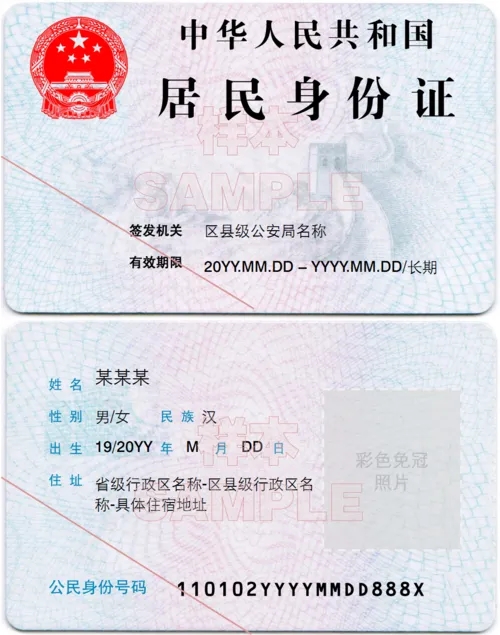 （2）高中及同等学力以上的学历证书清晰彩照/扫描件。大学专科及同等以上学历请同时提供学信网认证结果截图，大专以下学历若存在学历遗失的，请提供所在学校开具的学历证明（学历证明应盖有公章有效，复印件无效）。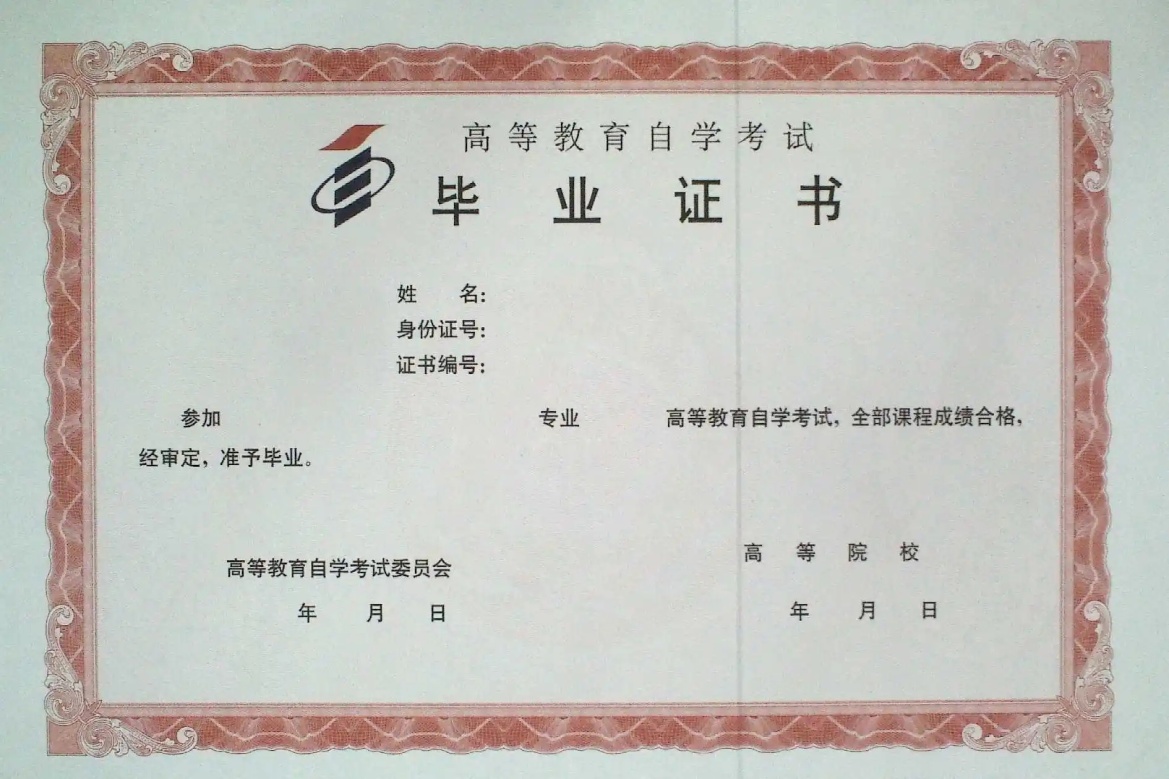 证书清晰彩照/扫描件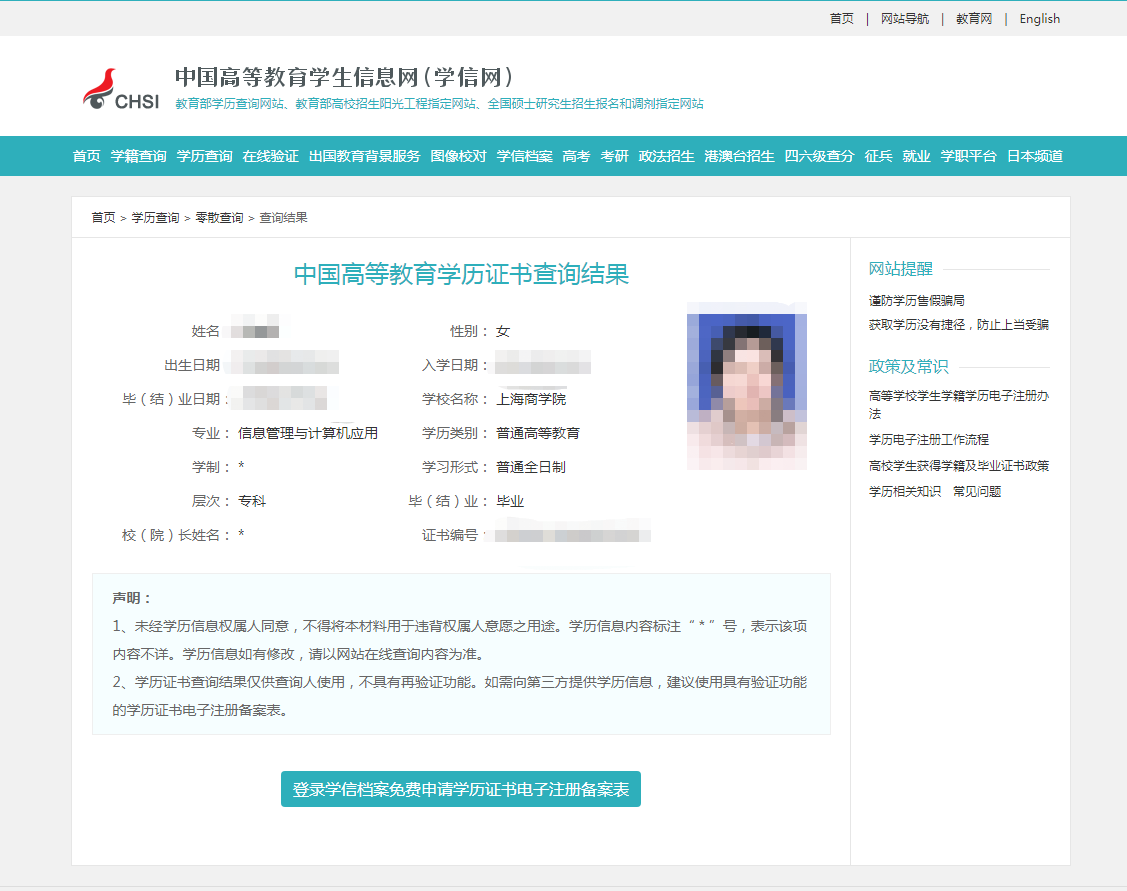 学信网认证大专以下学历若存在学历遗失的，请提供所在学校开具的学历证明或户口簿相应页面（学历证明盖有公章有效，复印件无效）。（二）申报四级/中级工所需材料（1）身份证清晰彩照/扫描件（正、反面）。（2）高中及同等学力以上的学历证书清晰彩照/扫描件。大学专科及同等以上学历请同时提供学信网认证结果截图，大专以下学历若存在学历遗失的，请提供所在学校开具的学历证明（学历证明应盖有公章有效，复印件无效）。证书清晰彩照/扫描件学信网认证大专以下学历若存在学历遗失的，请提供所在学校开具的学历证明或户口簿相应页面（学历证明盖有公章有效，复印件无效）。（3）申报条件证明材料（符合其一即可）1、符合“累计从事本职业或相关职业工作满5年”的考生。提供累计从事本职业或相关职业工作5年（含）以上证明。由所在单位人力部门开具相关工作证明（盖章有效，复印件无效）。2、符合“取得本职业或相关职业五级/初级工职业资格（职业技能等级）证书后，累计从事本职业或相关职业工作满3年”的考生。提供本职业或相关职业五级/初级职业资格证书（技能等级证书），同时提供累计从事本职业或相关职业工作3年（含）以上证明。由所在单位人力部门开具相关工作证明（盖章有效，复印件无效）。3、符合“取得本专业或相关专业的技工院校或中等及以上职业院校、专科及以上普通高等学校毕业证书（含在读应届毕业生）”的考生。提供毕业证书清晰彩照/扫描件；若为尚未取得毕业证书的在校应届毕业生，应由所在学校教务部门提供在校应届毕业生相关证明（盖章有效，复印件无效）。四、工作证明样例工作经历证明浙江消防救援总队消防行业职业技能鉴定站：兹有我单位员工****，身份证号码：***********，自*****年***月入职从事消防安全（相关职业也可）已有**年。特此证明。本单位承诺，以上信息真实有效，仅作为该员工报考消防行业职业技能鉴定时使用。单位落款（盖章）：    报考人员（承诺人）签字：年  月  日注：单位公章须为有效章，且可在网上查询到该单位信息；相关专业应届毕业生，无需提交此页证明。